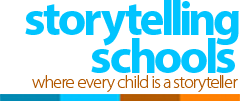 Storytelling Schools in the UK Oxfordshire -  Bayards Hill Primary School, Oxford Church Cowley C of E Primary School, Oxford East Oxford Primary School, Oxford Larkrise Primary School, OxfordOxford Pegasus Primary School, Oxford Rose Hill Primary School ,Oxford SS Mary and Johns Primary, Oxford St John Fisher Primary, OxfordSt Andrew’s C of E Primary School, Chinor  Wheatley C of E Primary School, Wheatly, Oxford Wood Farm Primary, OxfordIn Other Parts of the Country - Maidwell Primary School, NorthamptonSt John the Baptist C of E Primary School, WhitwickOf course there are many more schools that are on their journey to becoming a storytelling school. If you feel that you are ready, check out the accreditation page of the site and send us the information we need.